редакции;Положение принимается на неопределенный срок;Под адаптированной общеобразовательной программой в настоящем Положении понимается программа, адаптированная для обучения лиц с ограниченными возможностями здоровья (далее – ОВЗ) с учетом особенностей их психофизического развития, индивидуальных возможностей и обеспечивающая достижение обучающимися с ОВЗ спланированных результатов.Порядок разработки АООПОснованиями для разработки и реализации АООП являются:-решение территориальной психолого-медико-педагогической комиссии с соответствующими рекомендациями, выданный в установленном порядке;-письменное заявление родителей (законных представителей) обучающегося с ОВЗ об обучении ребенка по адаптированной основной общеобразовательной образовательной программе соответствующего уровня образования;АООП оформляется и разрабатывается в соответствии с настоящим Положением;АООП разрабатывается для обучающихся (групп обучающихся) с ОВЗ. Обучающийся с ОВЗ – физическое лицо, имеющее недостатки в физическом и (или) психологическом развитии, подтвержденные психолого-медико- педагогической комиссией и препятствующие получению образования без создания специальных условий;Категории обучающихся с ОВЗ определены в Федеральном законе «Об образовании в Российской Федерации»: глухие, слабослышащие, позднооглохшие, слепые, слабовидящие, с тяжелыми нарушениями речи, с нарушениями опорно-двигательного аппарата, с задержкой психического развития, с умственной отсталостью, с расстройствами аутистического спектра, со сложными дефектами и другие;Для каждой категории обучающихся с ОВЗ разрабатывается соответствующая АООП;АООП разрабатывается, утверждается и реализуется МБОУ Школа № 168 самостоятельно;АООП разрабатывается с учетом примерной адаптированной основной образовательной программы;Реализация АООП осуществляется с учетом рекомендаций территориальной психолого-медико-педагогической комиссии, диагностическихматериалов по предмету, диагностических материалов психолога и включает следующие направления деятельности: анализ и подбор содержания; использование разных форм, методов и приемов организации учебной деятельности;АООП разрабатывается в соответствии с Федеральным государственным образовательным стандартом обучающихся с ограниченными возможностями здоровья и в соответствии с психофизическими особенностями и особыми образовательными потребностями категории лиц с ОВЗ, к которой относится обучающийся. При этом адаптации и модификации подлежат программы учебных предметов; учебники и рабочие тетради; электронные средства и формы организации обучения; формы организации учебного процесса; способы учебной работы с обучающимися, имеющими особые образовательные потребности (способы организации коллективной учебной деятельности, способы коммуникации, способы предъявления и выполнения заданий, способы работы с текстовыми материалами и др.);Порядок разработки АООП определяется приказом директора МБОУШкола № 168Состав участников разработки АООП, их полномочия и ответственность. Для разработки АООП создается рабочая группа, в состав которой входят: заместитель директора по учебной работе, заместитель директора по воспитательной работе, педагог-психолог, логопед (при наличии), председатели методического объединения учителей начальных классов, учителя-предметники, классный руководитель;Порядок обсуждения проекта АОП, порядок утверждения АООП и ввода в действие.В конце учебного года по итогам реализации Адаптированной основной общеобразовательной программы в рамках школьного психолого-педагогическогоконсилиума (ППк) проводится анализ итоговой диагностики различных сфер развития ребенка, обосновываются внесение корректировок, формулируются рекомендации с целью обеспечения преемственности в процессе индивидуального сопровождения ребенка с ОВЗ или ребенка-инвалида специалистами на следующем этапе его воспитания и обучения. А также проводится итоговая встреча с родителями (законными представителями) для определения дальнейших форм работы с ребенком.Структура АООП (определяется ФГОС начального общего образования обучающихся с ограниченными возможностями здоровья от 19.12.2014 № 1598, ФГОС образования обучающихся с умственной отсталостью (интеллектуальными нарушениям) от 19.12.2014 № 1599)Структура АООП в соответствии с Федеральным государственным образовательным стандартом образования обучающихся с ограниченными возможностями здоровья содержит три раздела: целевой, содержательный и организационный;Целевой раздел определяет общее назначение, цели, задачи и планируемые результаты реализации АООП, а также способы определения достижения этих целей и результатов. Целевой раздел включает:пояснительную записку;планируемые результаты освоения обучающимися АООП;систему оценки достижения планируемых результатов освоения АООП;Содержательный раздел определяет общее содержание АООП и включает следующие программы, ориентированные на достижение личностных, предметных и метапредметных результатов:программу формирования универсальных/базовых учебных действий у обучающихся,программы отдельных учебных предметов, курсов коррекционно-развивающей области и курсов внеурочной деятельности;программу духовно-нравственного развития, воспитания обучающихся с ОВЗ;программу формирования экологической культуры, здорового и безопасного образа жизни;программу коррекционной работы;программу внеурочной деятельности.Организационный раздел включает:учебный план, включающий предметные и коррекционно-развивающую области, направления внеурочной деятельности;систему условий реализации АООП в соответствии с требованиямиФедерального государственного образовательного стандартам образования обучающихся с ОВЗ;Учебный план выступает основным организационным механизмом реализации АООП. Учебный план разрабатывается на нормативный срок освоения АООП и определяет общий объем нагрузки и максимальный объем аудиторной нагрузки обучающихся, состав и структуру обязательных предметных областей и предметов по классам (годам обучения);Предельная допустимая нагрузка обучающихся с ОВЗ определяется действующими нормами санитарно-эпидемиологических требований к условиям и организации обучения и воспитания в общеобразовательных учреждениях.Порядок утверждения и внесения изменений в АООПАООП рассматривается на заседании педагогического совета МБОУШкола № 168, утверждается директором школы;МБОУ Школа № 168 может в случае необходимости (внесение изменений и дополнений в законодательство РФ в области образования) вносить изменения и дополнения в АООП;Дополнения и изменения небольшого объема в АООП вносятся приказом директора школы;При   изменениях    и    дополнениях    значительного    объема    АООПразрабатывается в новой редакции.Условия реализации АООПРеализация АООП должна предусматривать создание в образовательной организации специальных условий, которые должны быть применимы к конкретной категории лиц с ОВЗ;При реализации АООП создаются условия:по учету особенностей ребенка, индивидуальный педагогический подход, проявляющийся в особой организации коррекционно-педагогического процесса, в применении специальных методов и средств обучения, компенсации и коррекции нарушений развития (информационно-методических, технических);по	реализации	коррекционно-педагогического	процесса	педагогами	и педагогами-психологами, его психологическое сопровождение;по	предоставлению	обучающемуся	с	ОВЗ	медицинской,	психолого- педагогической и социальной помощи;по привлечению родителей в коррекционно-педагогический процесс.В	реализации	АООП	привлекаются	педагоги,	педагог-психолог, учитель – логопед, ассистент и тьютор (при наличии);При реализации АООП МБОУ Школа № 168 имеет право:использовать различные образовательные технологии, в том числедистанционные образовательные технологии, электронное обучение;определять содержание образования, выбирать учебно-методическое обеспечение;Формы организации образовательного процесса, чередование учебной и внеурочной деятельности в рамках реализации АООП школа определяет самостоятельно с соблюдением санитарно-гигиенических требований и нормативов;Учебные занятия обучающихся с ОВЗ организуются в первую смену по пятидневной учебной неделе;Образовательная деятельность по АООП организуется в соответствии с расписанием учебных занятий, внеурочных (коррекционных и развивающих) занятий;Комплектование классов, в которых обучаются обучающиеся с ОВЗ, осуществляется в соответствии с действующими санитарно-эпидемиологическими требованиями к условиям и организации обучения и воспитания в общеобразовательных учреждениях;При изменении состояния здоровья обучающихся возможны внесения изменений в АООП в соответствии с рекомендациями ТПМПК и по согласованию с родителями (законными представителями).Заключительные положения7.1.Данное Положение является локальным правовым актом МБОУ Школа № 168 регулирующим организацию образовательной деятельности и обеспечивающим реализацию целей общего образования обучающихся с ограниченными возможностями здоровья;6.2. Настоящее Положение действует до внесения изменений и дополнений в законодательство РФ в области образования.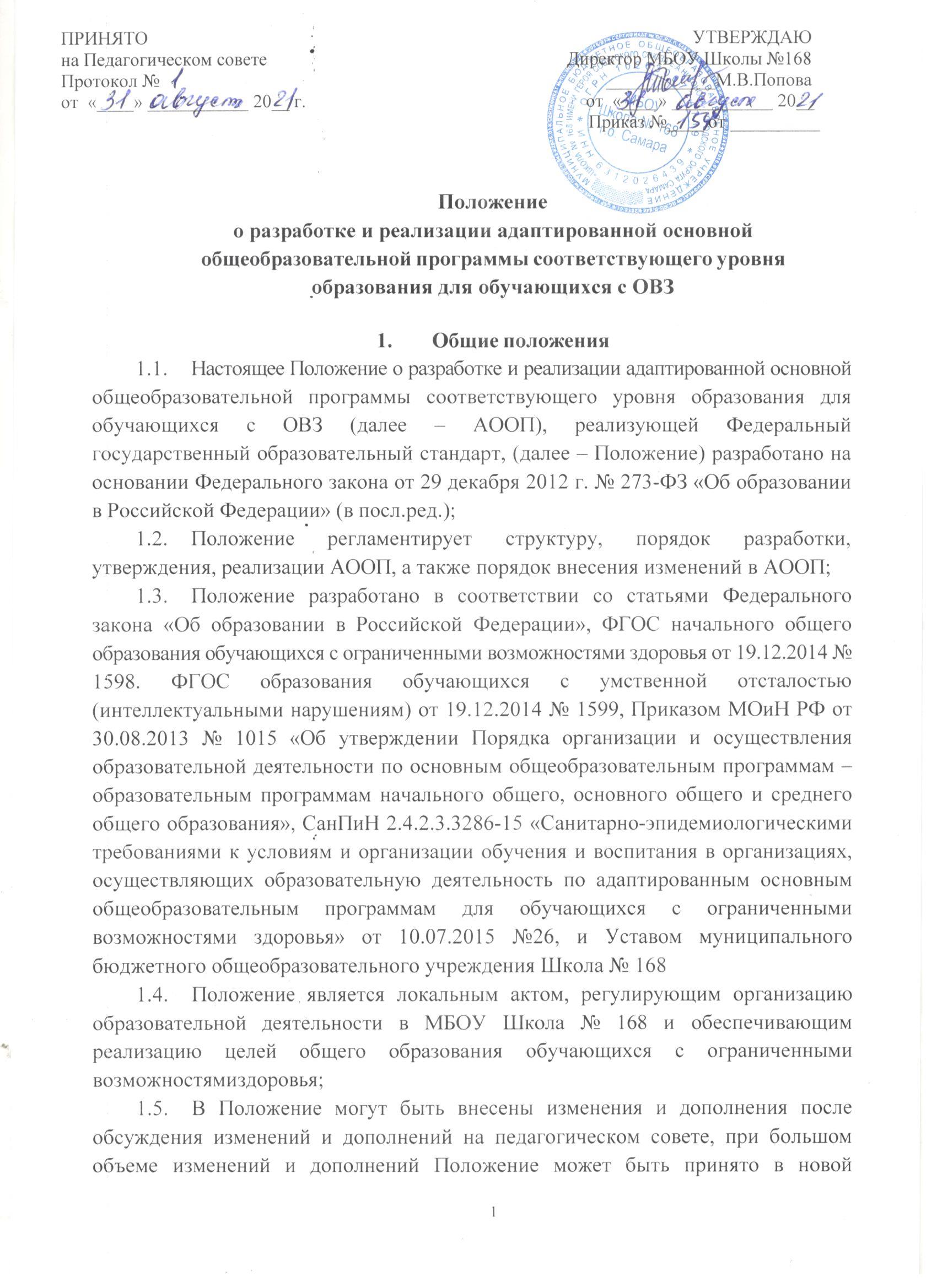 ЭтапШагипроектирования АООПСодержание деятельностиСроки реализацииПредварите льныйПредварительная оценка образовательных потребностей обучающегося	и запроса родителей(законных представителей)Администрация школы вместе с координатором по инклюзии (при наличии рекомендаций ТПМПК):-определяет к какому учителю и в какой класс поступает ребенок;-определяет какие специалисты психолого - педагогического сопровождения могут войти в междисциплинарную команду (если в школе нет какого-либо специалиста, административная группа ищет возможные варианты привлечения дополнительных ресурсов (сотрудничество с ППМС-центром, привлечение волонтеров и т.д.); проводит сбор   и анализ предварительной5	рабочих дней (одна рабочая неделя)(первоначальной) информации о ребенке и его семье.Диагностич ескийИзучение результатов комплексного психолого- педагогическо го обследованияОрганизация диагностической работы учителя и специалистов психолого-педагогического сопровождения в режиме взаимодействия (по возможности комплексно):-подготовка заключений о психологических особенностях ребенка, сформированности у него учебных навыков, специфике взаимодействия со сверстниками и взрослыми. Основная задача комплексной диагностики в данном случае – определить, какие образовательные потребности есть у ребенка, на какие его возможности можно опереться в первую очередь, какие из направлений деятельности учителя (воспитателя) испециалистов являются самыми актуальными.10рабочих дней(две рабочих недели)Описание необходимых ребенку	с	ОВЗ специальных образовательных условий с учетом возможностей		идефицитовОрганизация деятельности ШППК:Обсуждение заключений специалистов, принятие решения о необходимости разработки АООП1	рабочий деньРазработкаПроектирование необходимыхструктурныхсоставляющих АООПДеятельность учителя и специалистов сопровождения в рамках работы ШМПК. При необходимости – привлечение специалистов ППМС-центра, с которым заключеносоглашение о сотрудничестве.9 рабочих днейРеализацияОрганизация деятельности учителя и специалистов	психолого-педагогического сопровождения в соответствии с Программой и планом;-организация	мониторинга	учебных достижений и социальной компетентности ребенка;-организация    мониторинга     эффективностикоррекционной работы.В течение учебного годаАнализ	и коррекцияОрганизация деятельности школьного ППК по анализу эффективности работы, динамики развития и учебных достижений ребенка;внесение корректив в АООП.По полугодиям